Русский язык Тема: Предложение и текст. Словарная работа.Задание: Словарная работа.  - Отгадай загадки, запиши отгадки. 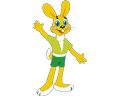 1. Ни окошек, ни дверей-Полна горница людей. (о..........)2. Красна девица в темнице,А коса на улице. (м...............)3. Днём молчит, ночью ворчит.Кто к хозяину идёт, ему знать даёт. (с.....................)4. Сама пёстрая, ест зелёное, даёт белое. (к.............., м..................)5. Не царь, а в короне.Не всадник. А со шпорами.(п....................)6. Прыг-скок, трусишка! Хвост – коротышка.Уши вдоль спинки. Глаза с косинкой.Одежда в два цвета: на зиму и лето. (з................)7. В серой шубке перовойИ в морозы он герой.Скачет,  на лету резвится,Не орёл, а всё же птица. (в.......................)8. Я землю копала – ничуть не устала.А кто мной копал, тот и устал. (л.....................)9. Зелёные листочки, жёлтые серёжки,Стоит в лесочке на белой ножке. ( б.......................)Задание:  Озаглавь текст. Расставь, где нужно точки. Вставь пропущенные буквы. Подчеркни в предложениях подлежащее и сказуемое. Определить тип текста.     Извилистая тр..пинка уводит в лес лучи солнца играют на изумрудных п..лянах под д..ревьями др..жат солнечные зайчики в глазах пестрит  радуга от цв..тов над лесом звенят весёлые г..лоса птиц.